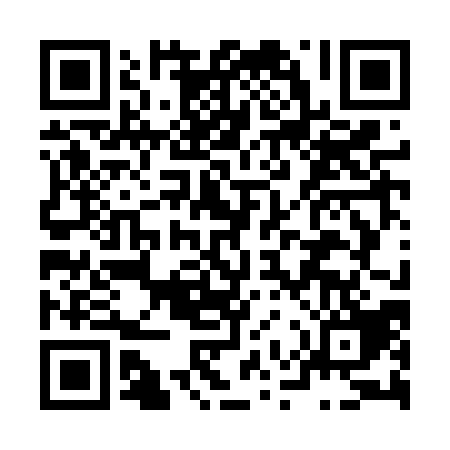 Ramadan times for Dangriga, BelizeMon 11 Mar 2024 - Wed 10 Apr 2024High Latitude Method: NonePrayer Calculation Method: Muslim World LeagueAsar Calculation Method: ShafiPrayer times provided by https://www.salahtimes.comDateDayFajrSuhurSunriseDhuhrAsrIftarMaghribIsha11Mon4:524:526:0312:033:256:026:027:1012Tue4:514:516:0312:023:256:026:027:1013Wed4:504:506:0212:023:246:036:037:1014Thu4:494:496:0112:023:246:036:037:1015Fri4:494:496:0012:023:246:036:037:1116Sat4:484:486:0012:013:236:036:037:1117Sun4:474:475:5912:013:236:036:037:1118Mon4:464:465:5812:013:236:046:047:1119Tue4:454:455:5712:003:226:046:047:1120Wed4:454:455:5712:003:226:046:047:1221Thu4:444:445:5612:003:226:046:047:1222Fri4:434:435:5512:003:216:046:047:1223Sat4:424:425:5411:593:216:046:047:1224Sun4:414:415:5311:593:216:056:057:1325Mon4:414:415:5311:593:206:056:057:1326Tue4:404:405:5211:583:206:056:057:1327Wed4:394:395:5111:583:196:056:057:1328Thu4:384:385:5011:583:196:056:057:1329Fri4:374:375:4911:573:186:066:067:1430Sat4:364:365:4911:573:186:066:067:1431Sun4:364:365:4811:573:176:066:067:141Mon4:354:355:4711:573:176:066:067:142Tue4:344:345:4611:563:176:066:067:153Wed4:334:335:4611:563:166:066:067:154Thu4:324:325:4511:563:166:076:077:155Fri4:314:315:4411:553:156:076:077:156Sat4:304:305:4311:553:146:076:077:167Sun4:304:305:4311:553:146:076:077:168Mon4:294:295:4211:553:136:076:077:169Tue4:284:285:4111:543:136:086:087:1710Wed4:274:275:4011:543:126:086:087:17